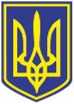 УКРАЇНАЧОРНОМОРСЬКИЙ МІСЬКИЙ ГОЛОВАР О З П О Р Я Д Ж Е Н Н Я     31.01.2024                                                               33Про  вшанування  подвигу  учасників Революції  гідності та увічнення пам’яті Героїв Небесної Сотні        З метою увічнення великої людської, громадянської і національної відваги та самовідданості, сили духу і стійкості громадян, завдяки яким змінено хід історії нашої держави, гідного вшанування подвигу Героїв Небесної Сотні, які віддали своє життя під час Революції гідності (листопад 2013 року - лютий 2014 року), захищаючи ідеали демократії, відстоюючи права і свободи людини, європейське майбутнє України, керуючись ст.42  Закону України «Про місцеве самоврядування в Україні»:        1. Затвердити наступні заходи та забезпечити їх виконання  із суворим дотриманням вимог законодавства та обмежень воєнного стану: 1.1. В закладах освіти провести тематичні уроки, лекції, бесіди.  	 Протягом лютого - березня 2024 року		Андрій Ковальов 1.2.  В закладах культури міста провести тематичні заходи: бесіди, виставки, експозиції, перегляд періодичних видань, тематичні полиці тощо.         Протягом лютого - березня 2024 року		Юлія Крістанова  1.3. Провести благоустрій території алеї Героїв Небесної Сотні за адресою:                               м. Чорноморськ, вулиця Віталія Шума, 9.	До 20 лютого 2024 року	 			Оксана Кілар, Сергій Альт 1.4. Провести церемонію покладання квітів  на алеї  Героїв Небесної Сотні. 			 20 лютого 2024 року				Юлія  Крістанова, Микола Малий,                             								Олена Лобода, Андрій Ковальов                                                                             1.5. Забезпечити кошик квітів та квіти розсипом для церемонії покладання.20 лютого 2024 року 	           			Оксана Бонєва, Олена Лобода  1.6. Звернутися до представників християнських релігійних конфесій міста щодо проведення поминальних богослужінь за загиблими учасниками Революції гідності.	  До 20 лютого 2024 року 				Олена Лобода 2  	2. Звернутися через міські засоби масової інформації до керівників підприємств, установ і організацій про необхідність приспустити 20 лютого 2024 року Державні Прапори України на адміністративних будівлях і спеціально обладнаних місцях та обмежити проведення розважальних заходів.  		 						Анастасія Артеменко, Сергій Альт,								Олена Лобода, Валентина Хлопчик, 								керівники підприємств, установ, 									організацій всіх форм власності       	3.  Забезпечити  висвітлення матеріалів, присвячених вшануванню подвигу учасників Революції гідності та увічненню пам’яті Героїв Небесної Сотні.      	  Протягом лютого - березня 2024 року	Анастасія Артеменко, керівники 									засобів масової  інформації (відповідно 								до умов договору),  Олена Лобода			        4.   Сприяти, в межах компетенції, реалізації ініціатив об’єднань громадян, спрямованих на проведення тематичних заходів щодо вшанування подвигу учасників Революції гідності та увічнення пам’яті Героїв Небесної Сотні.                Протягом лютого 2024 року      		Андрій Ковальов, Микола Малий,								Юлія  Крістанова, Олена Лобода, 									Євген Черненко   	  5.   Забезпечити громадський порядок та безпеку громадян під час проведення заходів, присвячених вшануванню подвигу учасників Революції гідності та увічнення пам’яті Героїв Небесної Сотні,  на території Чорноморської міської ради Одеського району Одеської області.	  	20 лютого  2024 року                       	Андрій Коротченко, Петро Канар`ян         6.   Контроль за виконанням розпорядження покласти на заступників міського голови згідно з розподілом обов’язків.                    	               Міський  голова 							       Василь  ГУЛЯЄВ                                                                    ПОГОДЖЕНО:Перший заступник міського голови                                          	Ігор  ЛУБКОВСЬКИЙЗаступник міського голови 						Руслан САЇНЧУКЗаступник міського голови                       				Роман ТЄЛІПОВКеруюча справами                                                                       	Наталя  КУШНІРЕНКОНачальник фінансового управління                                           	Ольга  ЯКОВЕНКОУповноважений з антикорупційної діяльності 			Микола ЧУХЛІБНачальник управління державної реєстрації та правового забезпечення	 			        	Дмитро  СКРИПНИЧЕНКОНачальник  загального  відділу                                    		Ірина ТЕМНА	Виконавець: 	начальник відділу з питань внутрішньої політики 					Олена ЛОБОДАРозсилка:Загальний відділ -  1Управляння освіти – 1Відділ  культури – 2Відділ комунального господарства та благоустрою – 1КП «МУЖКГ» - 1 Відділ з питань внутрішньої політики – 1 Відділ  молоді та спорту – 1Відділ бухгалтерського обліку та звітності - 1Відділ інформаційних технологій та з питань доступу до публічної інформації – 1 Чорноморський центр соціальних служб для сім’ї, дітей та молоді - 1КУ «Муніципальна варта» - 1Морський коледж ОНМУ – 1Відділ поліції № 2 Одеського районного управління поліції № 2 Головного управління національної поліції в Одеській області – 1Відмітка про наявність/не наявність в розпорядженні інформації, передбаченої п. 2 розпорядження міського голови від 08.08.2022 № 228:Начальник відділу взаємодії з правоохоронними органами, органами ДСНС, оборонної роботи Микола МАЛИЙ